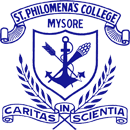 St. Philomena’s College (Autonomous), MysoreCentral LibraryList of Print Journals/Periodicals subscribed by the Central Library and PG LibraryARTS & HUMANITYSCIENCE & TECHNOLOGYCOMMERCE AND MANAGEMENTINTERNATIONAL JOURNALSRELIGIOUS PERIODICALSList of   Magazines  and Newspapers  for the year 2013-2014MagazinesNewspapersSl.NoTitlePeriodicityLocation01ANIKETHANAQUARTERLYCentral Library02ASIAN JNL OF ENGLISH STUDIESQUARTERLYCentral Library03HEALTH ACTIONMONTHLYCentral Library04INDIAN CURRENTSMONTHLYCentral Library05INDIAN JOURNAL OF SOCIAL WORKQUARTERLYPG Library06INTERNATIONAL STUDIESQUARTERLYCentral Library07JANAPADAWEEKLYCentral Library08JNL EDUCATIONAL PSYCHOLOGYQUARTERLYCentral Library09JNL OF ENGLISH LANGUAGE TEACHINGQUARTERLYCentral Library10JOURNAL OF SCHOOL SOCIAL WORKMONTHLYPG Library11JSSCM  JOURNALHALF YEARLYCentral Library12LITTCRITTHALF YEARLYCentral Library13MARCH OF KARNATAKAMONTHLYCentral Library14MEDIA WATCH TRI-ANNUALCentral Library15NATIONAL JOURNAL OF PROFESSIONAL  SOCIAL WORKQUARTERLYPG Library16NEW FRONTIERS IN EDUCATIONQUARTERLYCentral Library17PEOPLE’S REPORTERWEEKLYCentral Library18SAMAJA KARYADA HEJJEGALUMONTHLYCentral Library +PG Library19 SAMVADAMONTHLYCentral Library20SOCIAL ACTION QUARTERLYPG Library21SOCIAL CHANGEQUARTERLYPG Library22SOCIAL WELFAREMONTHLYPG Library23UNIVERSITY NEWSWEEKLYCentral Library24VIKASINIQUARTERLYCentral Library25YUVAKARNATAKAMONTHLYCentral LibrarySl. NoTitlePeriodicityLocation01ASIAN JNL OF COMPUTER SCI & TECH MONTHLYCentral Library02ASIAN JNL OF MICROBIOLOGY,BIOTECH AND ENVIRONMENTAL SCIENCE QUARTERLYCentral Library03BALA VIGNANA (KANNADA)QUARTERLYCentral Library04BULLETIN OF MATERIAL SCIENCEBI-MONTHLYCentral Library05BULLETIN OF PURE AND APPLIED SCIENCE BIOSCIENCEANNUALCentral Library06BULLETIN OF PURE AND APPLIED SCIENCE CHEMISTRYANNUALCentral Library07BULLETIN OF PURE AND APPLIED SCIENCE MATHS AND STATANNUALCentral Library08BULLETIN OF PURE AND APPLIED SCIENCE PHYSICSANNUALCentral Library09BULLETIN OF PURE AND APPLIED SCIENCE ZOOLOGYANNUALCentral Library10CURRENT SCIENCEMONHLYCentral Library11DATA QUESTFORTH NIGHTLYCentral Library12DOWN TO EARTHFORTNIGHTLYCentral Library13ELECTRONICS FOR YOUMONTHLYCentral Library14HERALD OF HEALTHMONTHLYCentral Library15INDIAN JNL OF CHEMISTRY SEC _AMONTHLYPG Library16INDIAN JNL OF CHEMISTRY SEC _BMONTHLYPG Library17INDIAN JNL OF PHYSICSMONTHLYCentral Library18INDIAN JNL OF PURE  & APPLIED PHYSICSMONTHLYCentral Library19INDIAN JOURNAL OF HETEROCYCLIC CHEMISTRYQUARTERLYPG Library20INIDIAN OF BIOCHEMISTRY AND BIOPHYSICSBI MONTHLYCentral Library21JNL OF COMPUTER SCIENCE QUARTERLYCentral Library22JOURNAL OF ASTROPHYSICS AND ASTRONOMYQUARTERLYCentral Library23JOURNAL OF BIOSCIENCESQUARTERLYCentral Library24JOURNAL OF CHEMICAL SCIENCESBI MONTHLYPG Library25JOURNAL OF EARTH SYSTEM SCIENCEBI-MONTHLYCentral Library26JOURNAL OF GENETICS3 ISSUES PER YEARCentral Library27JOURNAL OF THE INDIAN CHEMICAL SOCIETYMONTHLYPG Library28PC QUESTMONTHLYCentral Library29PRANAMA JNL OF PHYSICSMONTHLYCentral Library30PROCEEDINGS (MATHEMATICAL SCIENCEQUARTERLYCentral Library31RESEARCH JOURNAL OF CHEMISTRY AND ENVIRONMENTQUARTERLYPG Library32RESONANCEMONTHLYCentral Library33SADHANA (ENGINEERING  SCIENCE)BI-MONTHLYCentral LibrarySl. NoTitlePeriodicityLocation01ADVANCES IN MANAGEMENTMONTHLYCentral Library02ASIAN JNL OF MANAGEMENT SCIENCESQUARTERLYCentral Library03BUSINESS ECONOMICSFORTNIGHTLYPG Library04BUSINESS TODAYFORTNIGHTLYPG Library05BW BUSINESS WORLDFORTNIGHTLYPG Library06CAPITAL MARKETFORTNIGHTLYPG Library07CAREERS 360MONTHLYCentral Library+PG Library08FINANCE AND DEVELOPMENTMONTHLYCentral Library09FINANCE INDIA QUARTERLYCentral Library10INDIAN JNL FINANCE MONTHLYPG Library11INDIAN JNL OF ECONOMICS AND RESEARCH MONTHLYPG Library12INDIAN JOURNAL OF MANAGEMENTMONTHLYCentral Library13INDIAN JOURNAL OF MARKETINGMONTHLYCentral Library14INDIAN MANAGEMENTMONTHLYPG  Library15KURUKSHETRAMONTHLYPG Library16YOJANA(KAN + ENG)MONTHLYCentral Library+PG Library17GOVERNANCE NOWMONTHLYPG Library18BRAND SCAPEMONTHLYPG Library19DARE TO THINK BEYONDMONTHLYPG LibrarySl. NoTitlePeriodicityLocationEDUCATION ABROADHALF YEARLYCentral LibraryNATIONAL GEOGRAPHICMONTHLYCentral LibrarySPANQUARTERLYCentral LibrarySl. NoTitlePeriodicityLocationBOSCO BANDAVYA (KAN)MonthlyCentral LibraryHUMANISMMonthlyCentral LibraryPEOPLES’S REPORTERFortnightlyCentral LibraryPRISON VOICEMonthlyCentral LibraryPROCLAIMMonthlyCentral LibraryRANGA VITTALAMonthlyCentral LibrarySANMARGA (KAN)WeeklyCentral LibrarySNEHA JYOTHIMonthlyCentral LibraryTHE MESSENGERMonthlyCentral LibraryTHE RALLYMonthlyCentral LibraryDAIVAKRUPEMonthlyCentral LibrarySl. NoTitlePeriodicityLocationCOMPETITION AFFAIRSMONTHLYCentral Library+PG LibraryCOMPETITION SUCCESSMONTHLYCentral LibraryCOMPETITION VISIONMONTHLYPG LibraryEMPLOYMENT NEWSWEEEKLYCentral LibraryFRONTLINEFORTNIGHTLYPG LibraryINDIA TODAYWEEKLYCentral LibraryOUTLOOKWEEKLYCentral Library+PG LibraryREADERS DIGESTMONTHLYCentral LibrarySPORTS STARWEEKLYCentral LibrarySUDHA (KAN)WEEKLYCentral LibraryTARANGA (KAN)WEEKLYCentral LibraryTHE WEEKWEEKLYCentral LibraryWOMAN’S ERAWEEKLYCentral LibrarySl. NoTitleLANGUAGELocationANDOLANA KANNADACentral LibraryBUSINESS LINEENGLISHCentral Library+PG LibraryCITY TODAYENGLISHCentral LibraryDECCAN HERALDENGLISHCentral LibraryKANNADA PRABHA KANNADACentral LibraryMANORAMAMALAYALAMCentral LibraryNEW INDIA EXPRESSENGLISHCentral Library+ PG LibraryPRAJAVANI KANNADACentral Library+PG LibrarySTAR OF MYSOREENGLISHCentral Library+ PG LibraryTHE HINDUENGLISHCentral LibraryTHE TIMES OF INDIAENGLISHCentral LibraryVIJAYA KARNATAKA ENGLISHCentral Library